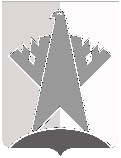 ДУМА СУРГУТСКОГО РАЙОНАХанты-Мансийского автономного округа - ЮгрыРЕШЕНИЕ«14» сентября 2018 года                                                                                                    № 529-нпа         г. СургутДума Сургутского района решила:1. Внести в решение Думы Сургутского района от 27 апреля 2010 года 
№ 592 «О Порядке осуществления муниципальных заимствований муниципальным образованием Сургутский район» следующие изменения:1) пункт 2 решения признать утратившим силу;2) пункт 2 статьи 1 приложения к решению после слов «Сургутский район» дополнить словами «(далее - муниципальное образование)»;3) в абзаце первом пункта 3 статьи 1 приложения к решению слова «Сургутский район» исключить.2. Решение вступает в силу после его обнародования.О внесении изменений в решение Думы Сургутского района от 27 
апреля 2010 года № 592 «О Порядке осуществления муниципальных заимствований муниципальным образованием Сургутский район»